Supplementary MaterialSize distributions of Arctic waterbodies reveal consistent relations in their statistical moments in space and timeS. Muster¹*, W.J. Riley2, K. Roth3,  M. Langer1,4, F. Cresto Aleina5, C.D. Koven2, S. Lange¹, A. Bartsch6,10, G. Grosse, G.¹, 7 , C. J. Wilson8, B. M. Jones9, and J. Boike¹,3¹ Alfred Wegener Institute Helmholtz Centre for Polar and Marine Research, Telegrafenberg A43, 14473 Potsdam, Germany² Lawrence Berkeley National Laboratory, Berkeley, USA³ Institute for Environmental Physics, University of Heidelberg, Germany4 Humboldt University of Berlin, Geography Department, Berlin, Germany5 Max Planck Institute for Meteorology, Hamburg, Germany6 Austrian Polar Research Institute, Austria7 Institute for Earth and Environmental Science, University of Potsdam, Germany8 Los Alamos National Laboratory, Los Alamos, USA9 U.S. Geological Survey - Alaska Science Center, Anchorage, USA10 b.geos, Korneuburg, Austria* Correspondence: Corresponding Author: sina.muster@posteo.deSupplementary Figures and TablesSupplementary Figures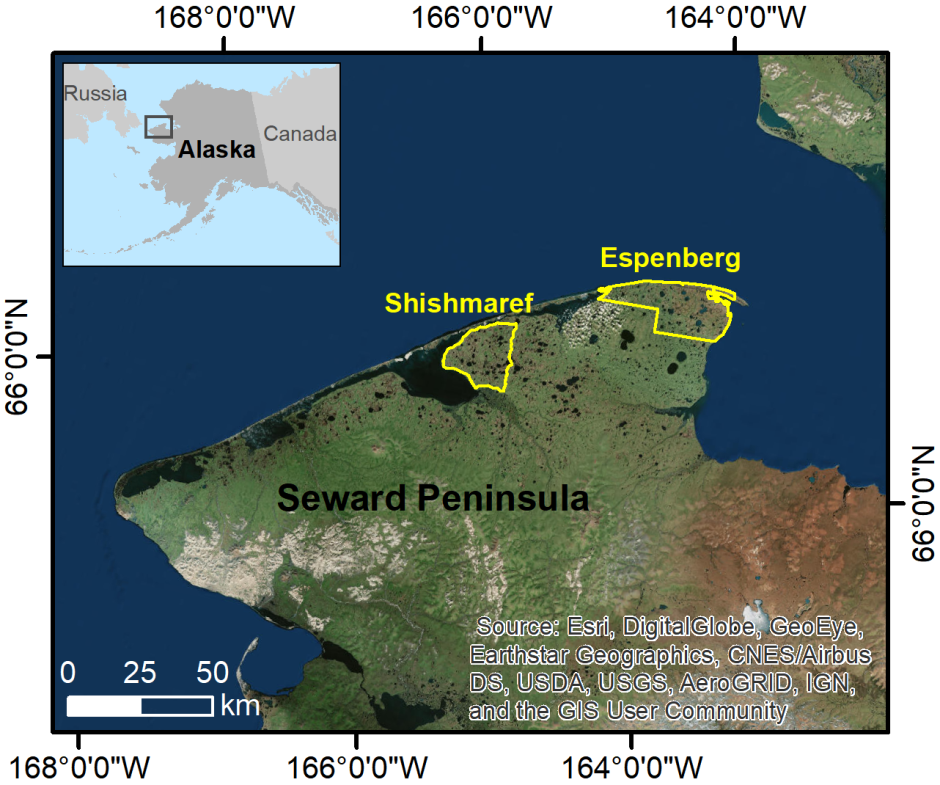 Supplementary Figure 1: Northern Seward Peninsula with location of Shishmaref and Espenberg study areas that were used for change detection analysis. Image source: Esri, DigitalGlobe, GeoEye, Earthstar Geographics, CNES/Airbus, DS, USDA, USGS, AEX, Getmapping, Aerogrid, IGN, IGP, swisstopo, and the GIS User Community. Inset map shows the location of the Seward Peninsula in Alaska.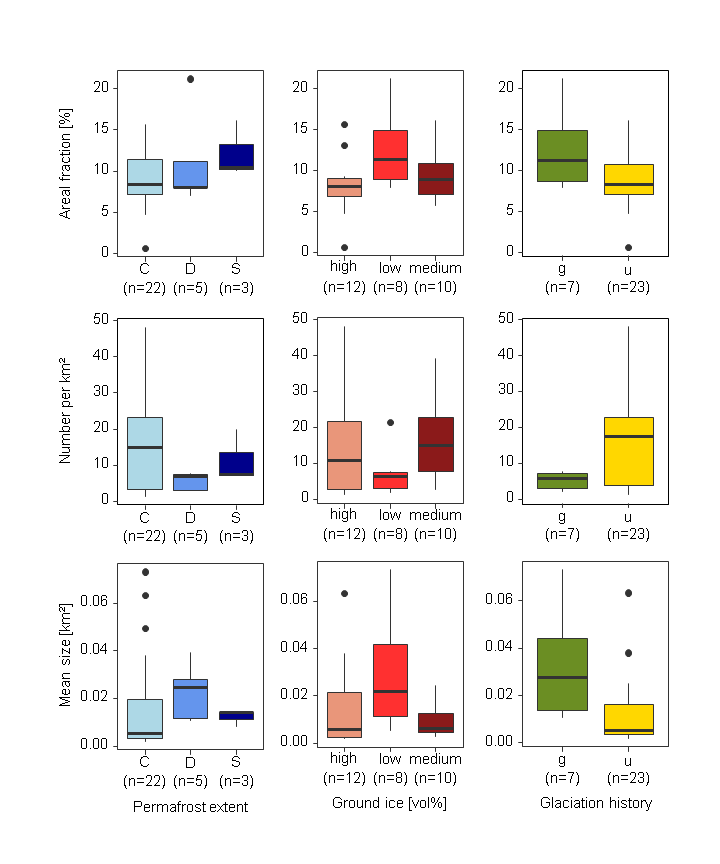 Supplementary Figure 2: Boxplots of distribution statistics and categorical environmental variables. Mean surface area (µ), number per km² and areal fraction are shown for waterbodies of 0.0001 km² to 1 km² in size. Boxplots are grouped according to permafrost extent (C-continuous, D-discontinuous, S-sporadic), ground ice content (high: >40 vol%, medium: >20 to 40 vol%, low: <20 vol%) and glaciation history (g-glaciated and u-unglaciated during the last glacial maximum). Numbers in brackets indicate the number of samples (n) per category.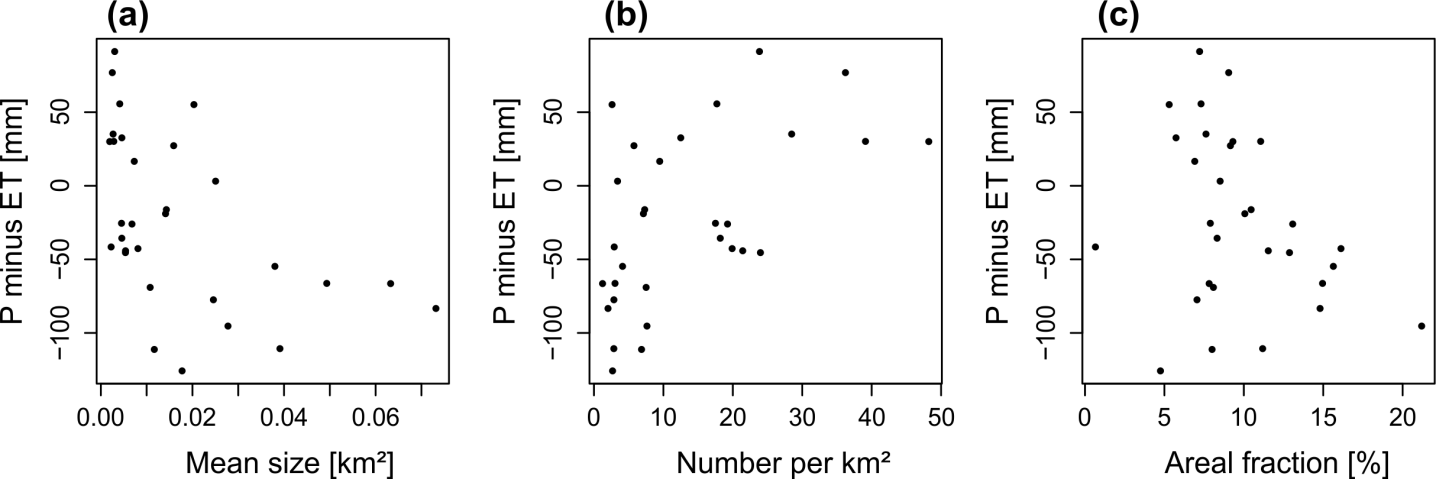 Supplementary Figure 3: Scatterplots of waterbody distribution statistics versus precipitation (P) minus evapotranspiration (ET). Each point represents one study region. Mean waterbody size, number per km², and areal fraction for each study region includes waterbodies of 0.0001 km² to 1 km² in size. P minus ET: precipitation minus evapotranspiration (mm). 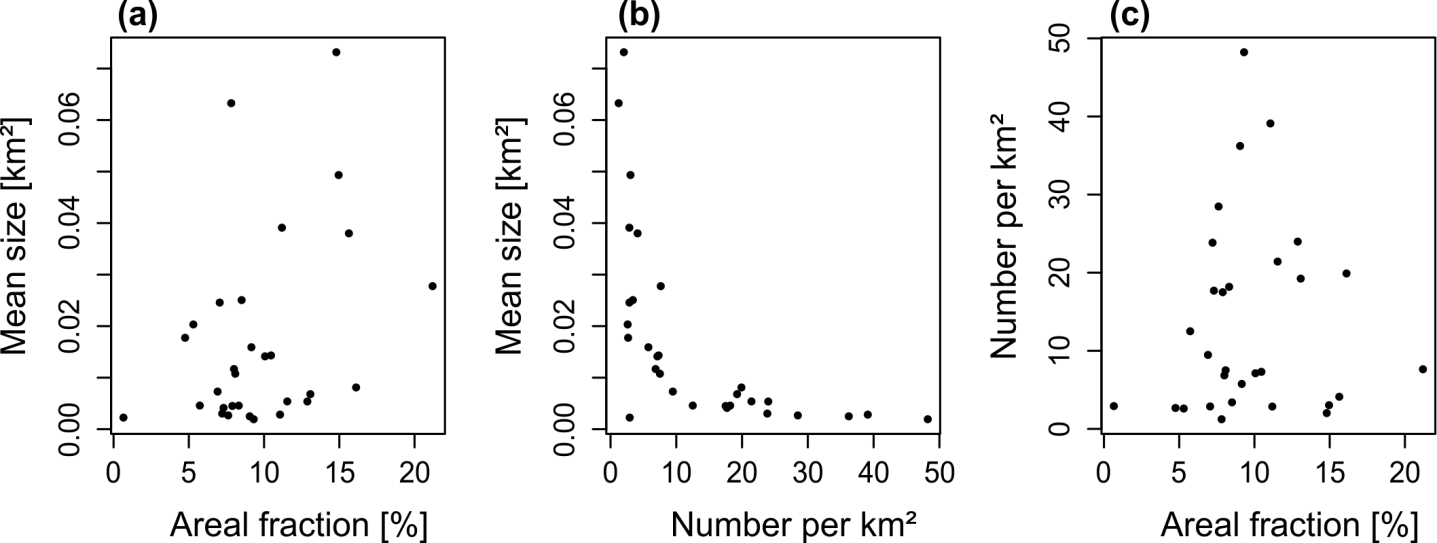 Supplementary Figure 4: Scatterplots of mean waterbody size, areal fraction and number of waterbodies per km². Each point represents one study region. All variables include waterbodies of 0.0001 km² to 1 km² in size Supplementary TablesSupplementary Table 1Location number, map ID, region, ecozone, study region, and coordinates for each waterbody map.No. refers to the location number of each study region on Figure 1. Map_ID identifies the map vector file that can be downloaded from https://doi.pangaea.de/10.1594/PANGAEA.868349. Latitude (Lat) and longitude (Long) are reported in decimal degrees (WGS84). No. refers to the study region number in Figure 1.Supplementary Table 2 Climate characteristics for each region.Long-term average (1979 to year of image acquisition) of annual air temperature (), precipitation () and evapotranspiration () for the snow-free period. Precipitation (Pi) and evapotranspiration (ETi) for the snow-free period during the year of image acquisition, and thawing degree days (TDD) for the year of image acquisition. No. refers to the study region number in Figure 1.Supplementary Table 3 Permafrost and topography characteristics for each study region.Permafrost extent (PE: C = continuous, D = discontinuous, S = sporadic), ground ice content, mean elevation (E mean) and range of elevations (E range), mean slope (S mean) and range of slopes (S range). No. refers to the study region number in Figure 1.Supplementary Table 4 Data products and metadata information for environmental variables.Geocryology includes variables for permafrost extent, ground ice content, and surficial geology.ReferencesBerrisford, P., D. Dee, P. Poli, R. Brugge, K. Fielding, M. Fuentes, P. Kallberg, S. Kobayashi, S. Uppala, and A. Simmons (2011). The ERA-Interim archive Version 2.0. ERA Report Series 1, ECMWF, Shinfield Park, Reading, UK, 13177.Dyke, A. S., A. Moore, and L. Robertson (2003). Deglaciation of North America, Geological Survey of Canada Ottawa. Open File 1574, doi:10.4095/214399.Ecological Stratification Working Group (1995). A National Ecological Framework for Canada (Report and national map at 1:7,500,000 scale). Agriculture and Agri-Food Canada, Research Branch, Centre for Land and Biological Resources Research and Environment Canada, State of the Environment Directorate, Ecozone Analysis Branch, Ottawa/Hull.Jorgenson, M., K. Yoshikawa, M. Kanevskiy, Y. Shur, V. Romanovsky, S. Marchenko, G. Grosse, J. Brown, and B. Jones (2008). Permafrost characteristics of Alaska. Proceedings of the Ninth International Conference on Permafrost, University of Alaska: Fairbanks.Marshall, I. B., and P. Schut (1999). A national ecological framework for Canada. Eastern Cereal and Oilseed Research Centre (ECORC), Research Branch, Agriculture and Agri-Food Canada.Stolbovoi, V., and I. McCallum (2002). Land Resources of Russia, edited. International Institute for Applied Systems Analysis and the Russian Academy of Science, Laxenburg, Austria.No.Map IDCountryEcozoneStudy regionLatLongExtent [km²]1ksl0012010xxxxUSABering TundraKotzebue Sound Lowlands66.2 N165.8 W558.82yuk00220090812USABering TaigaYukon-Kuskokwim Delta60.9 N162.5 W575.33yuk00120090812USABering TaigaYukon-Kuskokwim Delta61.0 N162.3 W1078.74wlc00220020801USAArctic TundraBarrow Peninsula71.2 N156.5 W153.85wlc00120090825USAArctic TundraBarrow Peninsula71.0 N156.5 W1400.26wlc00320090802USAArctic TundraBarrow Peninsula71.2 N156.5 W297.37elc00220020801USAArctic TundraElson Lagoon Coastal Plain71.2 N156.4 W143.28elc00120090825USAArctic TundraElson Lagoon Coast Plain71.2 N156.4 W126.09imc00120040725USAArctic TundraIkpikpuk Middle Coastal Plain70.2 N153.3 W1309.910fis00120020715USAArctic TundraFish-Judy Creek Floodplain70.3 N151.5 W236.811ycb0012011xxxxUSAIntermontane BorealYukon-Old Crow Basin66.2 N145.9 W100.012mdn00120100716CanadaSouthern ArcticMackenzie Delta North69.1 N135.2 W1510.313mdw00120090921CanadaTaiga PlainMackenzie Delta West68.5 N134.7 W1614.814ric00120120925CanadaSouthern ArcticRichards Island69.5 N134.3 W587.415esk00120090727CanadaSouthern ArcticEskimo Lakes69.2 N133.3 W923.416tuk00120120723CanadaSouthern ArcticTuktoyaktuk Peninsula69.9 N130.4 W477.617tea00120100901CanadaTaiga ShieldTanzin Upland East Arm62.6 N115.2 W462.918tbr00120100901CanadaTaiga ShieldTanzin Upland Beaulieu River62.8 N115.1 W694.319yam00120080824RussiaYamal-Gydan TundraYamal Peninsula South70.5 N68.4 E1294.320yam00220100820RussiaYamal-Gydan TundraYamal Peninsula North72.6 N72.4 E1006.621sur00120130802RussiaWest Siberian TaigaSurgut62.3 N74.6 E1765.622arg00120110829RussiaTaimyr-Central Siberian TundraArga Island Center Lena Delta73.5 N123.6 E195.923arg00320110829RussiaTaimyr-Central Siberian TundraArga Island North West Lena Delta73.0 N126.1 E223.724fir00120090906RussiaTaimyr-Central Siberian TundraFirst Terrace Lena Delta73.3 N128.3 E150.025byk00120060709RussiaTaimyr-Central Siberian TundraBykovsky Peninsula71.8 N129.3 E170.226yak0012009xxxxRussiaEast Siberian TaigaYakutsk62.1 N130.3 E2035.527kyt00120070728RussiaNortheast Siberian Coastal TundraKytalik70.8 N147.5 E262.328ind00120090907RussiaNortheast Siberian TaigaIndigirka Lowlands68.8 N149.8 E654.029che00220090724RussiaNortheast Siberian TaigaCherskii68.6 N161.5 E340.330che00120020709RussiaNortheast Siberian TaigaCherskii-Rodinka68.8 N161.8 E220.8No.Map IDImage DateMAAT[°C]P[mm]ET[mm]Pi[mm]ETi[mm]TDD1ksl0012010xxxxSummer 2009/2010-4.2119.3-64.1205.8-55.71022yuk0022009081212 August 2009-0.1190.8-207.0172.6-207.91143yuk0012009081212 August 2009-0.1186.7-205.6162.1-204.91164wlc002200208011 August 2002-10.039.0-8.938.5-18.4525wlc0012009082525 August 2009-10.473.0-98.583.0-115.1826wlc003200908022009-08-02-10.339.9-7.327.0-3.1597elc002200208011 August 2002-10.038.9-8.938.1-18.3528elc0012009082525 August 2009-10.064.4-8.753.5-11.0829imc0012004072525 July 2004-9.960.1-104.266.4-103.65510fis0012002071515 July 2002-9.531.3-76.737.6-82.44311ycb0012011xxxx2011xxxx-3.7201.6-279.1191.3-164.812512mdn0012010071616 July 2010-8.944.4-113.550.5-127.74513mdw0012009092121 September 2009-8.2153.3-248.7138.4-252.113114ric0012012092525 September 2012-9.2114.3-180.691.0-151.111515esk0012009072727 July 2009-9.456.4-139.728.7-144.45716tuk0012012072323 July 2012-9.635.7-8.423.55.45817tea001201009011 September 2010-3.7147.4-258.6199.0-272.914018tbr001201009011 September 2010-4.0150.1-260.7210.4-276.313019yam0012008082424 August 2008-7.7144.9-141.7110.0-153.48220yam0022010082020 August 2010-9.2115.6-99.0149.1-88.87921sur001201308022 August 2013-2.6224.6-267.2155.8-269.49422arg0012011082929 August 2011-12.299.7-8.4110.2-6.08523arg0032011082929 August 2011-13.6115.4-141.4116.6-163.79724fir001200909066 September 2009-12.3107.4-30.594.2-51.58825byk001200607099 July 2006-12.143.4-8.332.5-9.04226yak0012009xxxxSummer 2009-8.5139.1-264.9117.8-288.713327kyt0012007072828 July 2007-12.978.5-114.1118.8-121.47128ind001200909077 September 2009-12.4135.9-202.4126.8-203.111029che0022009072424 July 2009-11.169.3-124.140.1-114.86230che001200207099 July 2002-11.447.0-88.630.0-106.342No.Map IDPEGround ice 
(vol%)E
mean
(m)E
range
(m)S
mean
(°)S
range
(°)1ksl0012010xxxxC>4019.7450.42.32yuk00220090812S10-4013.3290.22.13yuk00120090812S10‒406.5510.24.04wlc00220020801C10‒405.9180.11.05wlc00120090825C10‒405.9180.11.06wlc00320090802C10‒405.9180.11.07elc00220020801C>404.0130.10.48elc00120090825C>406.2130.20.59imc00120040725C<1048.61190.53.310fis00120020715C10‒408.5290.41.811ycb0012011xxxxD10‒40137.1170.31.912mdn00120100716D<20%2.0290.11.713mdw00120090921D<20%1.000.00.014ric00120120925C>20%26.6690.82.915esk00120090727C>20%30.5780.73.216tuk00120120723C>20%1.2370.02.117tea00120100901D<20%157.860.00.218tbr00120100901D<20%182.01430.41.419yam00120080824C5018.9550.31.820yam00220100820C3013.7290.31.421sur00120130802S3081.5570.52.822arg00120110829C307.9250.51.523arg00320110829C505.3140.21.024fir00120090906C501.820.10.225byk00120060709CNo data17.5461.12.826yak0012009xxxxC50144.91110.85.027kyt00120070728C505.070.00.328ind00120090907C5049.21830.95.729che00220090724C503.6230.22.130che00120020709C5081.02272.17.2VariableData productData repositoryReferenceGeocryology AlaskaPermafrost characteristics of Alaskahttp://catalog.northslope.org/catalog/entries/3587Jorgenson et al. (2008)Geocryology CanadaNational Ecological Frameworkhttp://sis.agr.gc.ca/cansis/nsdb/ecostrat/index.htmlEcological Stratification Working Group (1995); Marshall & Schut (1999)Geocryology RussiaLand Resources Russiahttp://webarchive.iiasa.ac.at/Research/FOR/russia_cd/download.htmStolbovoi &  McCallum (2002)Extent of last glacial maximumDeglaciation of North Americahttp http://geoscan.nrcan.gc.ca/geoscan-index.htmlDyke et al. (2003)Elevation, SlopeGTOPO30https://lta.cr.usgs.gov/GTOPO30Air temperatureERA-INTERIM(175.128 ERA-ID)http://apps.ecmwf.int/datasets/Berrisford et al. (2011)Total precipitationERA-INTERIM(175.128 ERA-ID)http://apps.ecmwf.int/datasets/Berrisford et al. (2011)Surface latent heat fluxERA-INTERIM(169.128 ERA-ID)http://apps.ecmwf.int/datasets/Berrisford et al. (2011)